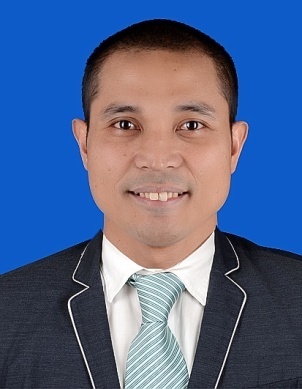 NONITO Email:              nonito.383189@2freemail.com Language:       English, TagalogVisa Status:       Tourist VisaOBJECTIVE:Skilled, hardworking, flexible, and fast learner would like to be humble part of your company and share my knowledge’s, expertise and experience that contribute to the growth of the company.PROFESSIONAL EXPERIENCE:Waiter / Barista – Zaroob Restaurant (UAE)Ibn Batuta Mall, Dubai UAE,   -   APR, 2016 – JUNE,2018Greet customers and assist customer to their seatsTake orders from serving staff or directly from customersAlways record drink orders accurately into register systemRespond promptly to requests from customers in a polite and professional fashionEnsure to limit some problems related to customers’ excessive drinks by following established proceduresEnsure clean glasses, bar equipment and working areas before and after serving the foodWaiter / Food Runner–Kargeen Caffe/La Fattoria Della Pizza (OMAN)Traditional Wood Fire and Hand made Italian PizzaMadinat Sultan Qaboos, OMAN,   -   JUN, 2012 - DEC 2015 Greet customers and seat them according to their preferencesPresent food or beverage information or menus to customers.Check with customers to ensure that they are enjoying their meals and take action to correct any problems.Ensure that the service is at all times performed in a professional manner and to the style as specified by the Restaurant Manager.Ensure that all guest wishes are met so far as is reasonably possible.Juice Mixer Operator – RFM Manufacturing Co. (PHL)Laguna, Philippines,   -   JUN, 2009 - MAR 2012 Blend product ingredients according to production schedule, product specifications and standard operating procedures.Maintain adequate product levels to run schedule production quantities.Monitor and communicate line and products changeovers.Take the product sample and make corrections when needed.Communicate and coordinate formulation changeovers with other employees.Perform equipment, adjustment, inspection and gasket replacement when required.           .                 Case Packer Operator – Tanduay Inc. (PHL)   Manila, Philippines,   -   JAN, 2003 - JAN 2006 Stack and pile finished goods into containersPrepare goods for shipmentPack them following a specific set of instructionsClean and prepare containers for packingCheck to ensure containers are damage freeVerify if items pulled out of package are correctMaintain database of packagesKEY COMPETENCIES AND SKILLSHave a critical eye for details in both ingredients and stocksCarrying service trays in order to serve food and beverages at the respective table.Able to handle guest complaints in a professional manner and calm and positiveAssisting the food and beverage workers and kitchen staffs to ensure smooth restaurant operations.Good in English communicationTake responsibility for service in the area of the Restaurant under my responsibility during my shift.EDUCATIONAL ATTAINMENT         Technical Education & Skills Development Authority-Basic Automotive University of Bicol 